,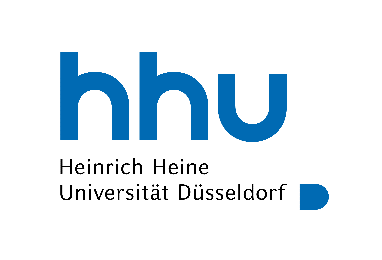 Fachschaft  PharmazieHeinrich-Heine-Universität DüsseldorfGeb. 26.31 U1 R41Universitätsstraße 140225 DüsseldorfTel.: 0211-8112516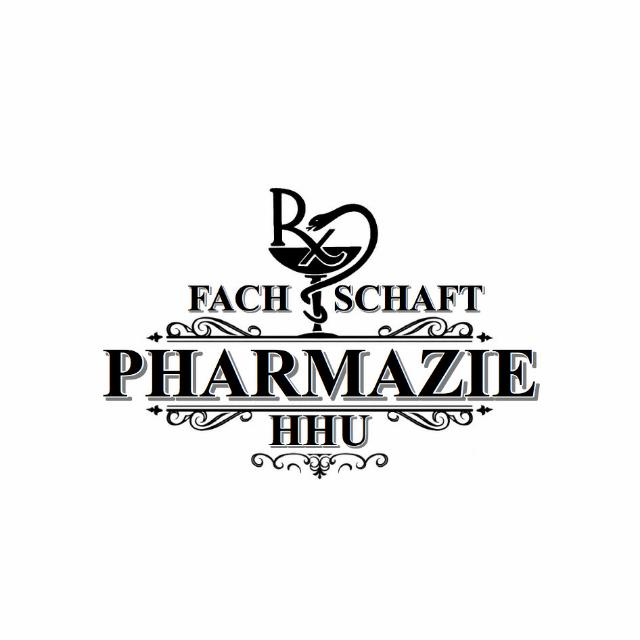 Protokoll der Hybrid-Fachschaft-Sitzung 14.12.2021Anwesende Räte:  	 Marie F.	 Eunice M.		 Emely S.		 Samuel K. Alexander G.	 Florian S.		 Evelyn W.		 Tim M. Kerstin S.	 Hannah S.		 Moritz K. 		 Jonas H.Anfang: 18:32Tagesordnung:TOP 0: RegulariaBeschlussfähigkeit wird festgestelltRedeleitung wird Sabrina F. übertragenTOP 1: BVT-Organisation8 bis 9 HauptaufgabenHauptorganisationAllgemeine Übersicht und Ansprechpartner zum BPhDSponsoringErhält Standardsponsoren des BPhDRahmenprogramm sollte feststehen für potentielle WerbeflächenFinanzenKooperiert mit dem Schatzmeister des BPhDLogistikWochenendticket, Wegplanung von den Veranstaltungen, Transport und Lagerung der BPhD-AusrüstungVerpflegungRahmenprogrammParty- & PausenplanungDesignHelferkoordinationHauptkoordinator der Helfer für das WochenendeCa. 30 Helfer benötigtHygieneZeitraum noch nicht sicherVielleicht Ende Oktober 2022Planung für ca. 150 LeuteÜberlegung für den Festvortrag das Haus der Universität zu mietenHoffentlich fällt dies in Kategorie 1, da dann Mietkosten entfallen3 Wochenenden vorschlagenGeeigneten Hörsaal findenBewirtschaftung muss möglich seinUni nach Turnhallen zur Unterkunft fragenKooperation mit Bonn?Tendenz eher zur alleinigen OrganisationTOP 2: Vollversammlung18.01 als TerminAnkündigung zwei Wochen vorherTOP 4: SonstigesVampire Cup Auslosung8 Gutscheine kaufenEnde: 19:20Protokollführer: Samuel Kolorz